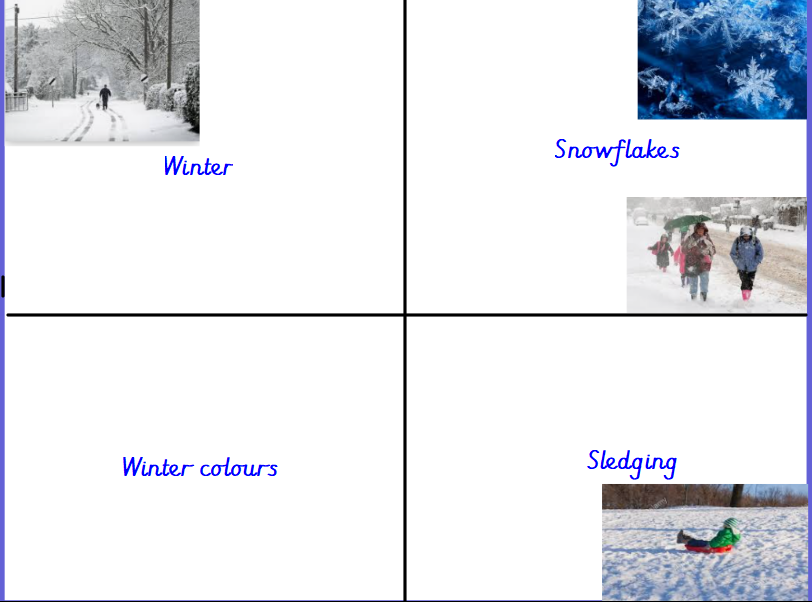 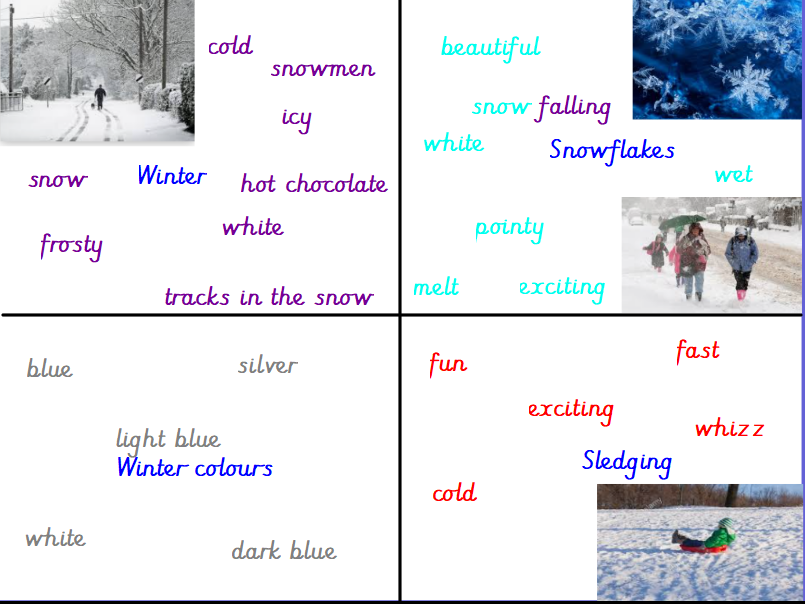 WinterWinter is tracks in the snowWinter is cold morningsWinter is making snowmenWinter is drinking hot chocolateSnowflakes, snowflakesWhite and silverWinter is sledgingWinter is fastWinter is excitingWinter is whizzSnowflakes, snowflakesWhite and silver